АДМИНИСТРАТИВНАЯ ПРОЦЕДУРА № 9.111Выдача разрешения на размещение средства наружной рекламы***** Предоставляется заявителем по запросу местного исполнительного комитета в случае принятия решения, не связанного с отказом в осуществлении административной процедуры.Документы и (или) сведения, представляемые гражданином для осуществления административной процедурызаявлениеэскиз средства наружной рекламы в увязке с конкретной архитектурно-планировочной ситуацией по месту его размещения, выполненный на бумажном носителе в цвететри фотографии места размещения средства наружной рекламы размером 9 x 13 сантиметров (1 фотография с панорамной съемкой места размещения средства наружной рекламы, 2 фотографии с обозначением места размещения средства наружной рекламы), выполненные в цветеписьмо или иной документ о согласии собственника места размещения средства наружной рекламы (далее в настоящем пункте – собственник) или лица, указанного в абзацах втором–пятом части четвертой пункта 1 статьи 13 Закона Республики Беларусь от 10 мая 2007 г. № 225-З «О рекламе» (далее в настоящем пункте – уполномоченное лицо), на размещение средства наружной рекламы, выданные в течение последних шести месяцев, – если место размещения средства наружной рекламы находится в республиканской или частной собственности и проведение торгов не требуется, за исключением случая, когда рекламораспространитель является собственником или уполномоченным лицом. При размещении средства наружной рекламы на имуществе, находящемся в общей собственности нескольких лиц, в случае, когда проведение торгов не требуется, – документ, подтверждающий согласие собственников на размещение средства наружной рекламы в количестве, необходимом в соответствии с законодательством для принятия таких решений (копия протокола общего собрания, письменного опроса собственников или иной предусмотренный законодательством документ)2копия документа, подтверждающего государственную регистрацию рекламораспространителя (при первой подаче такого документа в соответствующий исполком)2документ, подтверждающий внесение платы15Размер платы, взимаемой при осуществлении административной процедурыплата за услуги

бесплатно – при выдаче разрешения на размещение средства наружной рекламы:специально предназначенного и используемого для размещения (распространения) социальной рекламы в пределах придорожной полосы (контролируемой зоны) автомобильной дороги, красных линий улиц, дорог или площадей населенных пунктов

на новом или прежнем месте в связи с прекращением действия ранее выданного разрешения по причине проведения в месте размещения средства наружной рекламы работ по застройке, благоустройству территорий, строительству, реконструкции или ремонту зданий (сооружений), иных элементов инфраструктуры, мероприятий по случаю государственных праздников, праздничных дней, памятных дат, иных мероприятий республиканского или местного значенияМаксимальный срок осуществления административной процедуры15 рабочих дней, а в случае, если требуются разработка проекта привязки средства наружной рекламы к участку местности и (или) подключение к инженерным коммуникациям, – 30 рабочих днейСрок действия справки, другого документа (решения), выдаваемых (принимаемого) при осуществлении административной процедуры 	не менее 7 лет на мультимедийные рекламные конструкции, электронные табло

не менее 5 лет на иные технически сложные средства наружной рекламы (надкрышные рекламные конструкции, средства наружной рекламы на путепроводах (мостах), щиты с площадью рекламного поля 32 кв. метра и более, иные средства наружной рекламы с площадью рекламного поля более 50 кв. метров, щиты с внутренней подсветкой, щиты с вращающимися рекламными полями, призматроны, лайтпостеры (световые коробы) с площадью рекламного поля более 2,16 кв. метра, лайтпостеры (световые коробы) в подземных пешеходных переходах, панели с внутренней подсветкой, а также иные средства наружной рекламы, отнесенные к технически сложным средствам наружной рекламы решением местного исполнительного и распорядительного органа), объемно-пространственные рекламные конструкции

не менее 3 лет на лайтпостеры (световые коробы) с площадью рекламного поля до 2,16 кв. метра включительно, за исключением размещаемых в подземных пешеходных переходах, щиты с площадью рекламного поля до 32 кв. метров без внутренней подсветки, пилоны, панели без внутренней подсветки, указатели с внутренней подсветкой, иные средства наружной рекламы, закрепляемые на земельном участке

на вывески рекламного характера – на срок до окончания расположения производственного объекта, торгового объекта или иного объекта обслуживания или осуществления рекламораспространителем деятельности по месту размещения вывески рекламного характера

на иные средства наружной рекламы – на срок не менее 1 года, если иное не определено договором на размещение средства наружной рекламыК сведению граждан!С вопросами по осуществлению данной административной процедурыВы можете обратиться:•  в службу «Одно окно» райисполкома: г. Осиповичи, ул.Сумченко, 33, тел. (802235) 66191, 56998, 56614, 27786, 142Режим работы: понедельник с 8.00 до 20.00вторник-пятница с 8.00 до 17.00К сведению граждан!С вопросами по осуществлению данной административной процедурыВы можете обратиться:•  в службу «Одно окно» райисполкома: г. Осиповичи, ул.Сумченко, 33, тел. (802235) 66191, 56998, 56614, 27786, 142Режим работы: понедельник с 8.00 до 20.00вторник-пятница с 8.00 до 17.00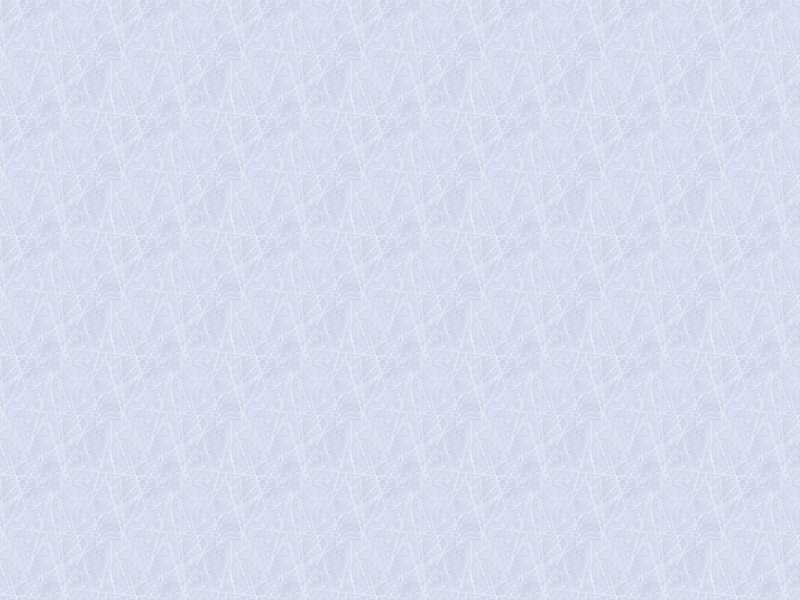 